LES PASSEJAÏRES DE VARILHES                    				  	 FICHE ITINÉRAIRETARASCON n° 194"Cette fiche participe à la constitution d'une mémoire des itinéraires proposés par les animateurs du club. Eux seuls y ont accès. Ils s'engagent à ne pas la diffuser en dehors du club."Date de la dernière mise à jour : 4 juin 2020La carte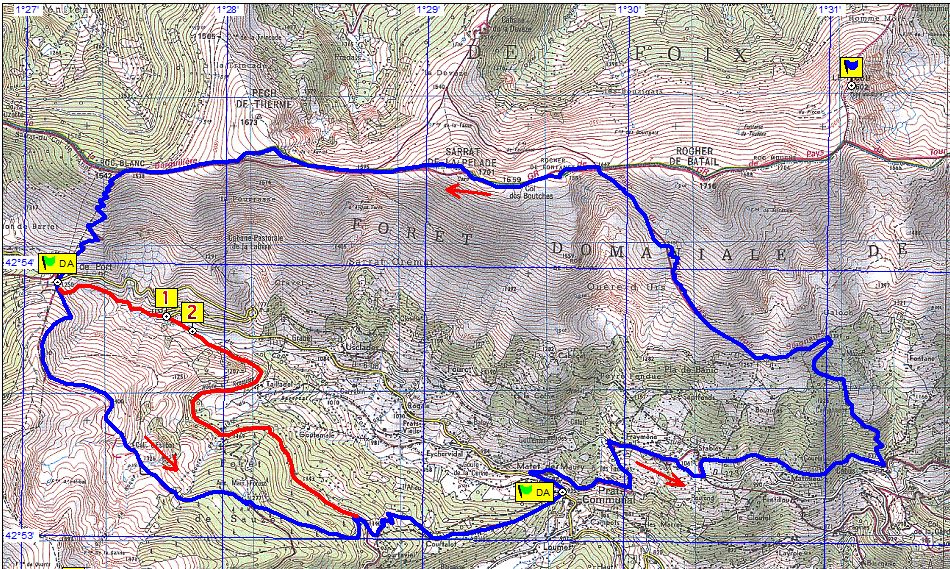 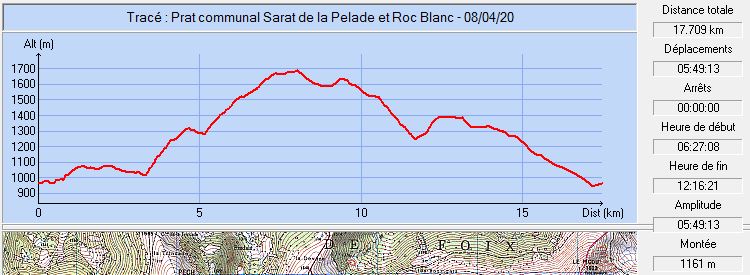 Commune de départ et dénomination de l’itinéraire : Saurat – Sortie de Prat-Communal au carrefour de la route menant à Stables - Boucle par le Sarat de La Pelade, le Roc Blanc et le col de Port depuis Prat-CommunalDate, animateur(trice), nombre de participants (éventuel) :12.08.2009 – C. RhodesL’itinéraire est décrit sur les supports suivants : Pas de descriptif spécifique connu. Parcours "inventé" par Christian Rhodes. Classification, temps de parcours, dénivelé positif, distance, durée :Montagnol – 6h30 – 1050 m – 17,5 km – Journée         Indice d’effort : 111  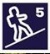 Balisage : Jaune du départ jusqu’à Cabus, puis jaune et rouge du GRP jusqu’au Roc Blanc puis jaune jusqu’au Col de Port. Absence de balisage entre le col et la maison forestière de Sauzet, puis jaune jusqu’à l’arrivée.Particularité(s) : Site ou point remarquable :Parcours, en partie, en crête avec de magnifiques panoramasLes beaux hameaux de la Soulane : Stables, Cabus, …La forêt de SauzetTrace GPS : Oui Distance entre la gare de Varilhes et le lieu de départ : 34 kmObservation(s) : Christian Rhodes a proposé, par le passé, un retour différent à partir du Col de Port. Cette variante figure en rouge sur la carte. La distance parcourue demeure la même (17,5 km) mais le dénivelé positif n’est plus que de 950 m. Le temps de parcours est réduit d’environ ½ heure. Cette variante devra être reconnue avant d’être proposée de nouveau, au moins pour la partie hors sentier qui sépare le lacet de la route départementale de la piste forestière (Points 1 et 2 sur la carte).Attention : Entre le col de Port et la cabane forestière de Sauzet, le cheminement se fait en partie dans les fougères avec risque de perte d’une sente peu marquée. On ne peut guère se perdre mais le passage peut être un peu laborieux !